Återställande av direktåtkomst - på begäran av hälso- och sjukvårdspersonalNär förseglingen och/eller låsningen av någon anledning inte längre ska gälla kan beställning om återställande göras för att återigen tillgängliggöra informationen. Har du frågor om återställande av direktåtkomst?Kontakta Regionstab Kansli på telefon (kontorstid 09:00-15:00) 010-358 86 00.Läs mer på Navet: http://navet.lkl.ltkalmar.se/Ledning-amp-styrning/Rutiner-och-riktlinjer/IT/Journal-som-e-tjanst/Blanketten skickas signerad till Regionstab Kansli för åtgärd och arkivering.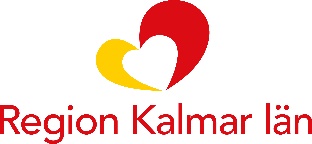 Regionstab kansliRegionstab kansliRegionstab kansliDirektåtkomst till journalinformation i e-tjänsten Journalen och/ eller invånarkontot 1177 Vårdguiden ska återställas för:Direktåtkomst till journalinformation i e-tjänsten Journalen och/ eller invånarkontot 1177 Vårdguiden ska återställas för:Patientens namnPersonnummer  Kryssa i rutan om begäran avser återställande av direktåtkomst till journalinformation i e-tjänsten Journalen  Kryssa i rutan om begäran avser återställande av invånarkonto i 1177 Vårdguidens e-tjänster  Kryssa i rutan om begäran avser återställande av direktåtkomst för vårdnadshavareOBSERVERA att det bara är den enhet som begärt försegling som kan begära återställande  Kryssa i rutan om begäran avser återställande av direktåtkomst till journalinformation i e-tjänsten Journalen  Kryssa i rutan om begäran avser återställande av invånarkonto i 1177 Vårdguidens e-tjänster  Kryssa i rutan om begäran avser återställande av direktåtkomst för vårdnadshavareOBSERVERA att det bara är den enhet som begärt försegling som kan begära återställandeVårdenhetens namn
Vårdenhetens HSA-id (obligatoriskt)MotiveringUnderskrift av verksamhetschefUnderskrift av verksamhetschefOrt och datum 
Ort och datum 
Namnteckning, verksamhetschefNamnförtydligande	